LITTERATUREELMER de David Mc KeeEcoute l’histoire. Réponds aux questions :* Comment sont les éléphants dans le troupeau ? * De quelle couleur est Elmer ? * Nomme tous les animaux que Elmer rencontre dans la forêt.Les réponses attendues : * Ils sont différents en taille mais ils sont tous de la même couleur sauf Elmer* Elmer est bariolé, il est de toutes les couleurs ou multicolore.* Il rencontre le lion, le tigre, l’hippopotame, le zèbre, la girafe, le crocodile et la tortue.Colorie les lettres d’ELMER comme Elmer.* Ecris ELMER en lettres creuses. Tu vas faire un quadrillage dans les lettres d’ELMER.* Colorie chaque case comme l’éléphant. Attention tu ne peux pas avoir deux couleurs identiques côte à côte.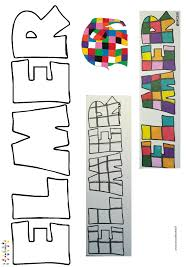 ELMER